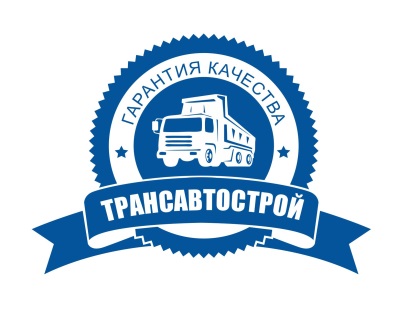 ООО «ТРАНСАВТОСТРОЙ»117648, Москва г, Чертаново Северное мкр, дом 3, корпус Б, квартира 177ИНН/КПП 5048048137/772601001Р/с: 40702810349100000104 К/с: 30101810145250000411ФИЛИАЛ "ЦЕНТРАЛЬНЫЙ" БАНКА ВТБ (ПАО) БИК: 044525411Тел: 8 (495) 227-64-55, 8(495) 227-67-74www.transavtostroy.ru Карточка предприятияПолноеНаименованиеОбщество с ограниченной ответственностью "ТРАНСАВТОСТРОЙ"СокращенноенаименованиеООО "ТРАНСАВТОСТРОЙ"Юридический адрес117648, Москва г, Чертаново Северное мкр, дом 3, корпус Б, квартира 177Фактический адрес117648, Москва г, Чертаново Северное мкр, дом 3, корпус Б, квартира 177Почтовый адрес117405, г. Москва, а/я 39Телефон/факс8 (495) 227-67-74ИНН/КПП5048048137 / 772601001ОГРН1185074001188ОКВЭД46.90ОКПО24927776Контактные телефоны8 (495) 227-64-55Электронная почтаe-mail: 6499180@mail.ruРасч. счет40702810349100000104Корр. счет30101810145250000411БИК банка044525411БанкФИЛИАЛ "ЦЕНТРАЛЬНЫЙ" БАНКА ВТБ (ПАО)Генеральный директорАндреев Борис ЕвгеньевичГлавный бухгалтерИванова Ирина Витальевна 